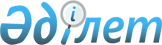 Алға аудандық мәслихатының 2020 жылғы 8 қаңтардағы № 342 "2020-2022 жылдарға арналған Тоқмансай ауылдық округ бюджетін бекіту туралы" шешіміне өзгерістер енгізу туралыАқтөбе облысы Алға аудандық мәслихатының 2020 жылғы 5 қарашадағы № 448 шешімі. Ақтөбе облысының Әділет департаментінде 2020 жылғы 10 қарашада № 7615 болып тіркелді
      Қазақстан Республикасының 2008 жылғы 4 желтоқсандағы Бюджет кодексінің 9-1 бабының 2-тармағына және 109-1 бабына, Қазақстан Республикасының 2001 жылғы 23 қаңтардағы "Қазақстан Республикасындағы жергілікті мемлекеттік басқару және өзін-өзі басқару туралы" Заңының 6 бабына сәйкес, Алға аудандық мәслихаты ШЕШІМ ҚАБЫЛДАДЫ:
      1. Алға аудандық мәслихатының 2020 жылғы 8 қаңтардағы № 342 "2020-2022 жылдарға арналған Тоқмансай ауылдық округ бюджетін бекіту туралы" (Нормативтік құқықтық актілерді мемлекеттік тіркеу тізілімінде № 6711 тіркелген, 2020 жылғы 21 қаңтарда Қазақстан Республикасының нормативтік құқықтық актілерінің электрондық түрдегі эталондық бақылау банкінде жарияланған) шешіміне келесідей өзгерістер енгізілсін:
      1 тармақта:
      1) тармақшасында:
      кірістер - "55 078,1" сандары "54 816,1" сандарымен ауыстырылсын;
      салықтық емес түсімдер – "50" сандары "2 324,1" сандарымен ауыстырылсын;
      трансферттер түсімдері – "49 460" сандары "49 198" сандарымен ауыстырылсын;
      2) тармақшасында:
      шығындар – "55 078,1" сандары "54 816,1" сандарымен ауыстырылсын;
      6 тармақта:
      екінші абзац "262" сандары "0" сандарымен ауыстырылсын.
      2. Көрсетілген шешімнің 1 қосымшасы осы шешімнің қосымшасына сәйкес жаңа редакцияда жазылсын.
      3. "Алға аудандық мәслихат аппараты" мемлекеттік мекемесі заңнамада белгіленген тәртіппен:
      1) осы шешімді Ақтөбе облысының Әділет департаментінде мемлекеттік тіркеуді;
      2) осы шешімді оны ресми жарияланғаннан кейін Алға аудандық мәслихатының интернет - ресурсында орналастыруды қамтамасыз етсін.
      4. Осы шешім 2020 жылдың 1 қаңтарынан бастап қолданысқа енгізіледі. 2020 жылға арналған Тоқмансай ауылдық округінің бюджеті
					© 2012. Қазақстан Республикасы Әділет министрлігінің «Қазақстан Республикасының Заңнама және құқықтық ақпарат институты» ШЖҚ РМК
				
      Алға аудандық 
мәслихат сессиясының төрағасы 

А. Жиенбаев

      Алға аудандық 
мәслихатының хатшысы 

Б. Жумабаев
Алға аудандық мәслихатының 2020 жылғы 5 қарашадағы 
№ 448 шешіміне қосымшаАлға аудандық мәслихатының 2020 жылғы 8 қаңтардағы № 342 шешіміне 1 қосымша
Санаты
Санаты
Санаты
Санаты
Сомасы 
(мың теңге)
Сыныбы
Сыныбы
Сыныбы
Сомасы 
(мың теңге)
Кіші сыныбы
Кіші сыныбы
Сомасы 
(мың теңге)
Атауы
Сомасы 
(мың теңге)
1
2
3
4
5
I. Кірістер
54816,1
1
Салықтық түсімдер
3294
01
Жеке табыс салығы
58
2
Жеке табыс салығы
58
04
Меншікке салынатын салықтар
3236
1
Мүлікке салынатын салықтар
40
3
Жер салығы
94
4
Көлік құралдарына салынатын салық
3102
2
Салықтық емес түсiмдер
2324,1
01
Мемлекеттік меншіктен түсетін кірістер
50
5
Мемлекет меншігіндегі мүлікті жалға беруден түсетін кірістер
50
06
Басқа да салықтық емес түсімдер
2274,1
1
Басқа да салықтық емес түсімдер
2274,1
4
Трансферттердің түсімдері
49198
02
Мемлекеттік басқарудың жоғары тұрған органдарынан түсетін трансферттер
49198
3
Аудандардың (облыстық маңызы бар қаланың) бюджетінен трансферттер
49198
Функционалдық топ
Функционалдық топ
Функционалдық топ
Функционалдық топ
Функционалдық топ
Сомасы 
(мың теңге)
Кіші функция
Кіші функция
Кіші функция
Кіші функция
Сомасы 
(мың теңге)
Бюджеттік бағдарламалардың әкімшісі
Бюджеттік бағдарламалардың әкімшісі
Бюджеттік бағдарламалардың әкімшісі
Сомасы 
(мың теңге)
Бағдарлама
Бағдарлама
Сомасы 
(мың теңге)
Атауы
Сомасы 
(мың теңге)
1
2
3
4
5
6
II. Шығындар
54816,1
01
Жалпы сипаттағы мемлекеттік қызметтер
15998
1
Мемлекеттiк басқарудың жалпы функцияларын орындайтын өкiлдi, атқарушы және басқа органдар
15998
124
Аудандық маңызы бар қала, ауыл, кент, ауылдық округ әкімінің аппараты
15998
001
Аудандық маңызы бар қала, ауыл, кент, ауылдық округ әкімінің қызметін қамтамасыз ету жөніндегі қызметтер
15828
022
Мемлекеттік органның күрделі шығыстары
170
04
Білім беру
34228
1
Мектепке дейінгі тәрбие және оқыту
34228
124
Аудандық маңызы бар қала, ауыл, кент, ауылдық округ әкімінің аппараты
34228
004
Мектепке дейінгі тәрбиелеу және оқыту және мектепке дейінгі тәрбиелеу және оқыту ұйымдарында медициналық қызмет көрсетуді ұйымдастыру
34228
07
Тұрғынүй-коммуналдық шаруашылық
4590,1
3
Елді мекендерді көркейту
4590,1
124
Аудандық маңызы бар қала, ауыл, кент, ауылдық округ әкімінің аппараты
4590,1
008
Елді мекендердегі көшелерді жарықтандыру
966
009
Елді мекендердің санитариясын қамтамасыз ету
1108
011
Елді мекендерді абаттандыру және көркейту
2066,1
12
Көлік және коммуникация
450
1
Автомобиль көлігі
450
124
Аудандық маңызы бар қала, ауыл, кент, ауылдық округ әкімінің аппараты
450
013
Аудандық маңызы бар қалаларда, кенттерде, ауылдарда, ауылдық округтерде автомобиль жолдарының жұмыс істеуін қамтамасыз ету
450
III. Таза бюджеттік кредиттеу
0
IV. Қаржы активтерімен жасалатын операция бойынша сальдо
0
Қаржы активтерін сатып алу
0
V. Бюджет тапшылығы (профицит)
0
VI. Бюджет тапшылығын қаржыландыру (профицитін пайдалану)
0
7
Қарыздар түсімі
0
01
Мемлекеттік ішкі қарыздар
0
2
Қарыз алу келісімшарттары
0
16
Қарызды өтеу
0
1
Қарыздыө теу
0
8
Бюджет қаражатының пайдаланылатын қалдықтары
0
01
Бюджет қаражатының қалдықтары
0